Приложение 3 План-схема организации дорожного движения в непосредственной близости от ОУ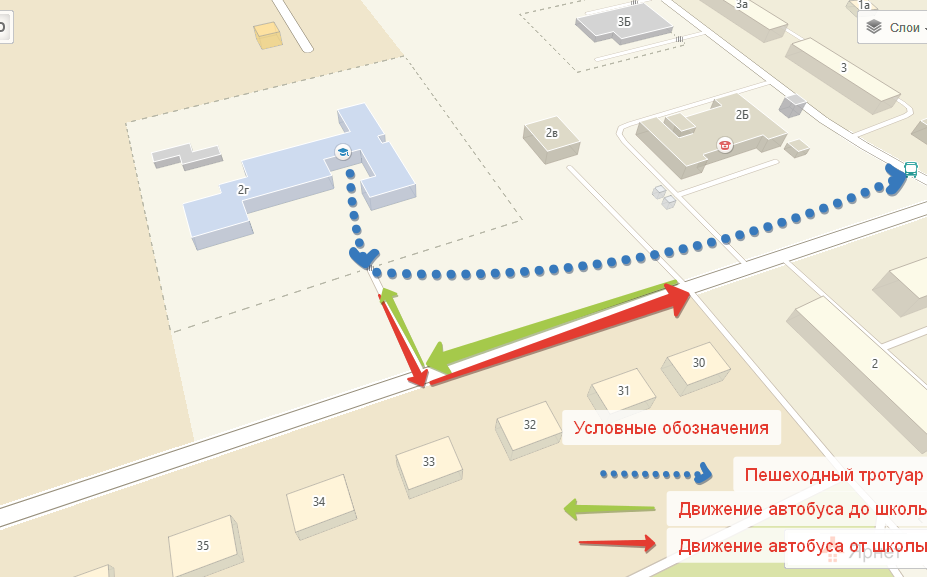 